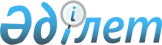 "Қазақстан Республикасы Ауыл шаруашылығы министрлігінің Жер ресурстарын басқару комитетінің ережесін бекіту туралы" Қазақстан Республикасы Ауыл шаруашылығы министрінің 2016 жылғы 26 мамырдағы № 236 бұйрығына өзгерістер мен толықтыру енгізу туралыҚазақстан Республикасы Ауыл шаруашылығы министрінің 2021 жылғы 17 қыркүйектегі № 275 бұйрығы.
      БҰЙЫРАМЫН: 
      1. "Қазақстан Республикасы Ауыл шаруашылығы министрлігінің Жер ресурстарын басқару комитетінің ережесін бекіту туралы" Қазақстан Республикасы Ауыл шаруашылығы министрінің 2016 жылғы 26 мамырдағы № 236 бұйрығына мынадай өзгерістер мен толықтыру енгізілсін:
      көрсетілген бұйрықпен бекітілген Қазақстан Республикасы Ауыл шаруашылығы министрлігінің Жер ресурстарын басқару комитеті туралы Ережеде: 
      7-тармақ мынадай редакцияда жазылсын:
      "7. Комитеттің құрылымы мен штаттық саны қолданыстағы заңнамаға сәйкес бекітіледі."; 
      24-тармақ мынадай редакцияда жазылсын:
      "24. Комитет төрағасы Министрлік басшылығына Комитеттің құрылымы мен штат саны бойынша ұсыныстар енгізеді.";
      25-тармақта:
      мынадай мазмұндағы 1-1) тармақшамен толықтырылсын:
      "1-1) Қазақстан Республикасының заңнамалық актілерінде көзделген жағдайларда Министрліктің аппарат басшысына Комитет төрағасының орынбасарлары лауазымына тағайындау туралы ұсыныстар енгізеді;"; 
      9) тармақша мынадай редакцияда жазылсын: 
      "9) Комитет төрағасының орынбасарларын қоспағанда, Комитет қызметкерлерінің, ведомстволық бағынысты ұйымдардың басшылары мен олардың орынбасарларының тәртіптік жауапкершілігі мәселелерін шешеді;";
      11) және 12) тармақшалар мынадай редакцияда жазылсын:
      "11) Комитеттің бюджеттік өтінімінің дайындалуын, Республикалық бюджет комиссиясының қарауына енгізуі үшін Министрліктің басшысына ұсынылатын бюджеттік өтінімнің Министрліктің аппарат басшысына ұсынылуын, сондай-ақ бюджет процесінің өзге де рәсімдерінің орындалуын қамтамасыз етеді;
      12) Комитеттің қаржыландыру жоспарының әзірленуін қамтамасыз етеді және Министрліктің аппарат басшысына бекітуге енгізеді;".
      15) тармақша мынадай редакцияда жазылсын:
      "15) ведомстволық бағынысты ұйымдардың басшылары мен олардың орынбасарларын жұмысқа қабылдайды және босатады, сондай-ақ ведомстволық бағынысты ұйымдардың басшылары мен орынбасарларының, бас (аға) бухгалтердің жалақы мөлшерлерін, оларға сыйлықақы мен өзге де сыйақы беру жүйелерін бекітеді;".
      2. Қазақстан Республикасы Ауыл шаруашылығы министрлігінің Жер ресурстарын басқару комитеті заңнамада белгіленген тәртіппен:
      1) осы бұйрықтың электрондық көшірмесінің Қазақстан Республикасы Нормативтік құқықтық актілерінің эталондық бақылау банкіне енгізу үшін "Қазақстан Республикасының Заңнама және құқықтық ақпарат институты" шаруашылық жүргізу құқығындағы республикалық мемлекеттік кәсіпорнына жіберілуін;
      2) осы бұйрықтың Қазақстан Республикасы Ауыл шаруашылығы министрлігінің интернет-ресурсына орналастырылуын;
      3) осы бұйрықты іске асыру үшін қажетті шаралардың қабылдануын қамтамасыз етсін.
      3. Осы бұйрықтың орындалуын бақылау жетекшілік ететін Қазақстан Республикасының Ауыл шаруашылығы вице-министріне жүктелсін.
      4. Осы бұйрық қол қойылған күнінен бастап қолданысқа енгізіледі.
					© 2012. Қазақстан Республикасы Әділет министрлігінің «Қазақстан Республикасының Заңнама және құқықтық ақпарат институты» ШЖҚ РМК
				
                 Қазақстан Республикасының
           Ауыл шаруашылығы  министрі

Е. Қарашөкеев
